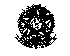 SERVIÇO PÚBLICO FEDERALUNIVERSIDADE FEDERAL DE PERNAMBUCOCentro de Ciências da SaúdePrograma de Pós-Graduação em Saúde Coletiva - Curso de MestradoANEXO IV - Requerimento de isenção da taxa de inscrição (Seleção de Mestrado)Ilma. Sra. Profa. Dra. Thália Velho Barreto de AraújoCoordenador do Programa de Pós-Graduação em Educação do Centro de Educação da UFPE.......................................................................................................................................................,abaixo   assinado(a),   portador(a)   da   identidade   n.º  .......................................,  expedido  pelo(a)................................................. em ........../........../........., CPF n.º ......................................, natural   de...........................................................................,  de  nacionalidade................................,residente  à  .................................................................................................................................................................................................................................................................................................................................................................................................................................................................n.º.........,  Bloco........... ,  Aptº..................,  Bairro ..........................................................................,Cidade........................................................., Estado................................., CEP   ...........................,fone fixo ( ) .......................................................... e celular ( ) ........................................................,operadora  .............................................  e-mail  ............................................................................,vem requerer a dispensa do pagamento da taxa de inscrição no processo seletivo no Curso de Mestrado em Saúde Coletiva da UFPE pela condição de:inscrito no Cadastro Único para os Programas Sociais do Governo Federal e membro de família de baixa renda, nos termos do Decreto nº 6.135/2007. ANEXAR: Comprovante de cadastramento emitido pelo site https://aplicacoes.mds.gov.br/sagi/consulta_cidadao/;aluno concluinte (cursando o último período) de Curso de Graduação da UFPE. ANEXAR: declaração de provável concluinte; servidores/as ativos/as e inativos/as da UFPE (técnico-administrativos e docentes) e professor/a substituto da UFPE. ANEXAR: comprovante oficial de vínculo com a UFPE.Pede Deferimento.Recife, ____ de ___________ de ____ Assinatura